 ΘΕΜΑ:  ΠΑΓΚΟΣΜΙΑ  ΗΜΕΡΑ  ΤΕΧΝΩΝ  ΤΟΥ  ΔΡΟΜΟΥ, 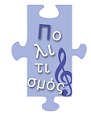                    ΣΑΒΒΑΤΟ,  31 ΟΚΤΩΒΡΙΟΥ 2015     «Υπάρχουμε, γιατί είναι ανάγκη, 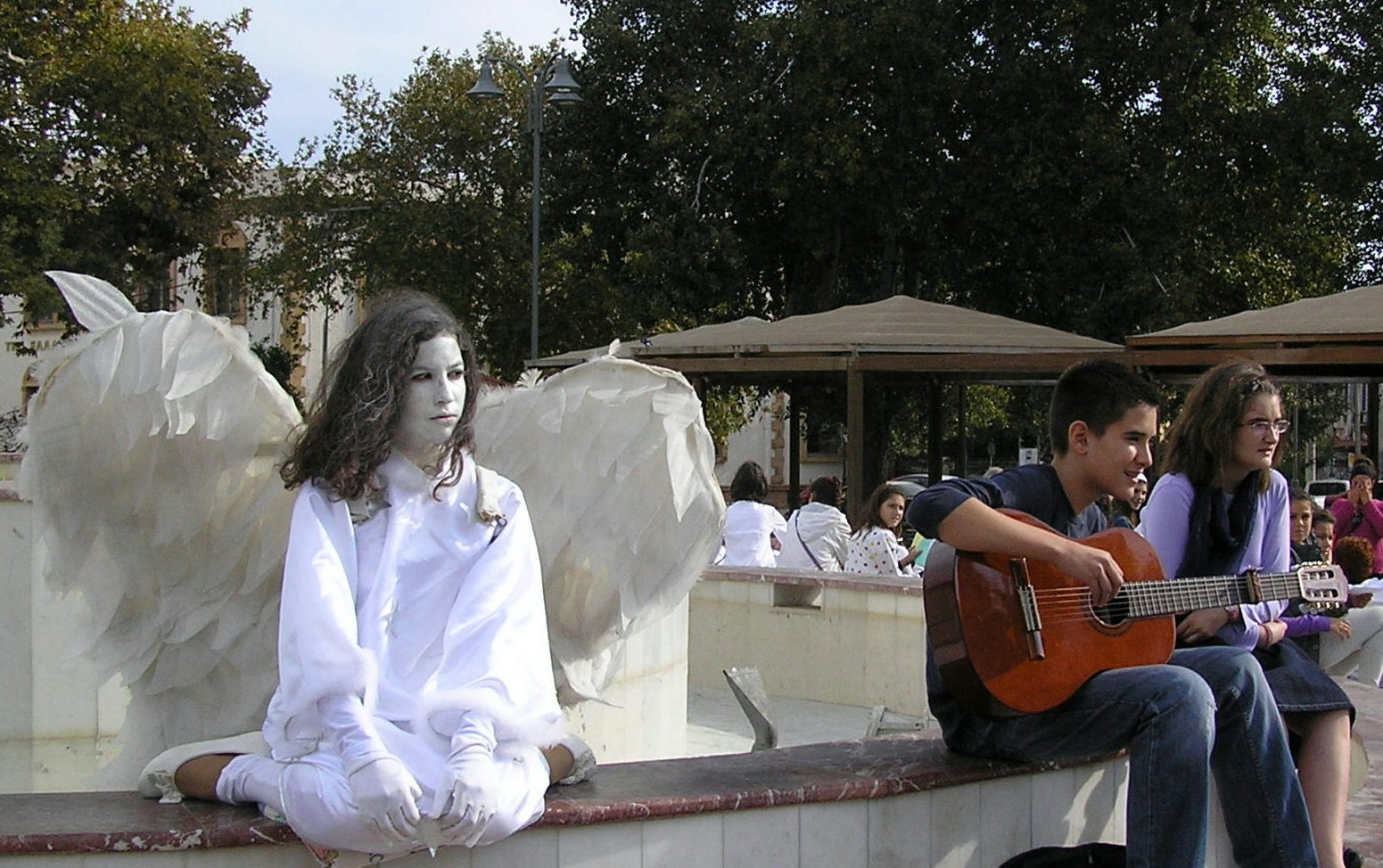                                                γεννηθήκαμε πριν από 2500 χρόνια,                                                οι άνθρωποι μάς συναντούν κατά τύχη(…),                                                υπάρχουμε για όλα τα αυτιά και τα μάτια,                                                ζωντανεύουμε δρόμους,                                                παρατημένους χώρους, δάση,                                                αγρούς, αυλές, πόλεις, χωριά…                                                Μας  λένε «καλλιτέχνες του δρόμου»,                                                αυτή είναι η σκηνή μας, το δικό μας ρινγκ,                                               η επιλογή μας(…)                                                Σήμερα (…),                                                π ο υ  ο  φ ό β ο ς   α ν ε μ ί ζ ε ι                                               για να μας κάνει να σκεφτόμαστε χαμηλόφωνα                                                δηλώνουμε επίμονα και δυνατά                                                πως υπάρχει κάτι  για να  μοιραστούμε (…).                                                Πιστεύουμε ότι η Τέχνη                                                μπορεί να σώσει τον κόσμο,                                               αλλά, αν γίνεται, αμέσως!                                                Και ότι πρέπει να ξεδιπλωθεί.                                                Σ ε  δ ρ ό μ ο   α ν ο ι χ τ ό… ».  ΑΠΟ  ΤΟ  ΜΑΝΙΦΕΣΤΟ ΤΗΣ  ΠΑΓΚΟΣΜΙΑΣ  ΗΜΕΡΑΣ  ΕΛΕΥΘΕΡΗΣ  ΚΑΛΛΙΤΕΧΝΙΚΗΣ  ΕΚΦΡΑΣΗΣΑπό το έτος 2007 και κάθε τελευταίο Σάββατο του Οκτώβρη γιορτάζεται η Παγκόσμια Ημέρα Ελεύθερης Καλλιτεχνικής Έκφρασης σε δημόσιο χώρο.Φέτος, τρία χρόνια ακριβώς μετά την πρώτη προσπάθεια (2012) του Τομέα Σχολικών Δραστηριοτήτων της Διεύθυνσης Δευτεροβάθμιας Εκπαίδευσης Χίου να τιμήσει τη μέρα αυτή, τα Γυμνάσια και τα Λύκεια του νομού μας επανέρχονται το Σάββατο, 31 Οκτώβρη, από τις 10.00 πμ. έως τις 2.00 μμ., με μία διασχολική, ελεύθερη, πολύμορφη δράση τόσο στην κεντρική πλατεία της πόλης μας, όσο και στην οδό της Απλωταριάς. Την ημέρα αυτή, η καρδιά της πόλης θα χτυπήσει στον παλμό των μαθητικών ομάδων που θα παρουσιάσουν μουσικές και τραγούδια, συνθέσεις κίνησης, χορού και ακινησίας, επί τόπου σχεδιασμένα ζωγραφικά θέματα, αλλά και τη δράση: «Μποτίλιες στο… σιντριβάνι!» με ζωγραφισμένα -από μαθητές και μαθήτριες- μπουκάλια που προορίζονται να γίνουν τα δώρα της ημέρας αυτής προς το κοινό και όλους τους διερχόμενους που θα παρακολουθήσουν τις μαθητικές δράσεις.Η πρώτη συγκέντρωση θα γίνει στις 10.00 το πρωί στην κεντρική πλατεία της πόλης μας, μετά την τοποθέτηση των ζωγραφισμένων μπουκαλιών από τους νεαρούς δημιουργούς τους γύρω από το σιντριβάνι (από τις 9.45 πμ.).  Τα μπουκάλια θα έχουν και ένα μήνυμα στο στόμιό τους –σε τυλιγμένο χαρτόνι ή δεμένο με νήμα στο «λαιμό» τους– ένα μήνυμα με λόγια που γοητεύουν, που απασχολούν ή που, επειγόντως, θα ήθελαν να θυμίσουν οι «μικροί» στους «μεγάλους». Οι θεατές-διερχόμενοι θα μπορούν να διαλέξουν το μπουκάλι που θα τους εντυπωσιάσει και να το πάρουν μαζί τους ως ένα ενθύμιο-δώρο της ημέρας αυτής. Στη δράση αυτή συμμετέχουν μαθητές και εκπαιδευτικοί από τα εξής σχολεία: 1ο Γυμνάσιο,  2ο Γυμνάσιο,  3ο Γυμνάσιο,  4ο Γυμνάσιο,  Γυμνάσιο Κάμπου, Γυμνάσιο Βροντάδου, Γυμνάσιο Καλλιμασιάς, Γυμνάσιο Καρδαμύλων,  2ο Γενικό Λύκειο,  3ο Γενικό Λύκειο,  Γενικό Λύκειο ΚαλλιμασιάςΑκόμη, στο  χώρο της κεντρικής πλατείας,  θα παρουσιασθούν  κατά σειρά  οι  εξής δράσεις:«ΒΥΡΣΟΔΕΨΕΙΑ S.O.S.»,  4ο Γυμνάσιο Χίου «S. O. S., ΖΗΤΕΙΤΑΙ ΕΛΠΙΣ»,  Γυμνάσιο Καλλιμασιάς  «ΠΑΡΑΔΟΣΙΑΚΟΙ ΧΟΡΟΙ», Γυμνάσιο Βροντάδου«ΟΙ ΡΥΘΜΟΙ ΤΗΣ ΨΥΧΗΣ ΜΑΣ ΣΤΟΥΣ ΧΟΡΟΥΣ ΤΗΣ ΖΩΗΣ ΜΑΣ», Γυμνάσιο ΚάμπουΑμέσως μετά, οι δράσεις θα μεταφερθούν κατά μήκος της οδού Απλωταριάς, όπου θα παρουσιασθούν τα ακόλουθα:«ΣΤΑΣΕΙΣ ΖΩΗΣ», Γενικό Λύκειο Βροντάδου«ΧΟΡΟΣ ΣΤΟ ΔΡΟΜΟ», 1ο  Γενικό Λύκειο«ΤΟΠΟΙ ΔΕΜΕΝΟΙ ΧΕΡΙ- ΧΕΡΙ», 2ο  Γυμνάσιο «ΡΕΜΠΕΤΙΚΟ», 2ο  Γυμνάσιο  «ΔΙΚΑΙΩΜΑΤΑ ΤΩΝ ΠΑΙΔΙΩΝ-  ΠΟΛΙΤΕΣ ΤΟΥ    ΚΟΣΜΟΥ», Ε.Ε.Ε.Ε.Κ. Χίου  «ΒΟCΟ»-«BRONX»,  Μουσικό Σχολείο Χίου«ΠΕΡΣΕΦΟΝΗ», Μουσικό Σχολείο ΧίουΌλες οι δράσεις θα απαθανατισθούν φωτογραφικά από μαθητές και μαθήτριες της φωτογραφικής ομάδας του 1ου Γενικού Λυκείου Χίου.Θα σας περιμένουμε, λοιπόν, όλους, μικρούς και μεγάλους, μαθητές, δασκάλους και γονείς για να θυμηθούμε και να θυμίσουμε την αναγκαιότητα της ύπαρξης των διαφορετικών μορφών Τέχνης τόσο στο σχολείο, όσο και στο δημόσιο χώρο, καθώς και τη θεμελιώδη σημασία της ελεύθερης καλλιτεχνικής έκφρασης για τις ανθρώπινες κοινωνίες, όπου γης.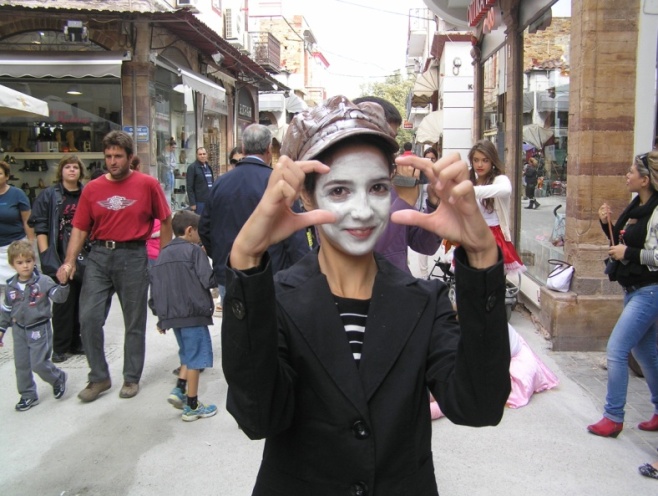 Χίος, 29 Οκτωβρίου 2015ΠΡΟΣ: Δ/ΝΣΕΙΣ καιΣΥΛΛΟΓΟΥΣ ΕΚΠ/ΚΩΝΣΧΟΛΕΙΩΝ Δ.Δ.Ε ΧΙΟΥ ΚΟΙΝ.: κ. Μ. Βουρνού, ΔΗΜΑΡΧΟ ΧΙΟΥκ. Β. Ποταμούση,ΑΝΤΙΔΗΜΑΡΧΟ ΠΟΛΙΤΙΣΜΟΥκ. Σ. Κάρμαντζη,ΑΝΤΙΠΕΡΙΦΕΡΕΙΑΡΧΗ Π. Ε. ΧΙΟΥΗ Υπεύθυνη Σχολικών ΔραστηριοτήτωνΤ.Υ.Στέλλα ΤσιροπινάΗ  Διευθύντρια ΕκπαίδευσηςΤ.Υ.Ευτυχία Βλυσίδου